Общество с ограниченной ответственностью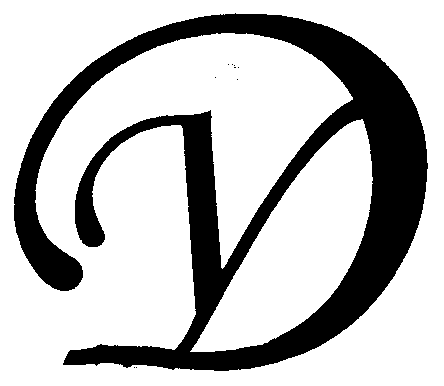 Управляющая организация «Умный дом»Россия, Тверская область, г.Удомля, ул.Попова, д.26, оф.22, тел./факс: (48255) 52571, 54074 моб.тел.: +79157199560,  SIP ID: 0024547683, e-mail: upravdom@udomlya.ru, интернет-сайт: www.udom-lya.ruСведения о расходах по отдельным статьям затрат за год: - управление многоквартирным домом, - вывоз ТБО, - ремонтная служба управляющей организации, - содержание, текущий ремонт и аварийное обслуживание сетей отопления, водопровода, канализации, ливнестоков,- содержание, текущий ремонт и аварийное обслуживание электрических сетей, - ремонт и обслуживание лифтового хозяйства,размещены на официальном сайте управляющей организации www.udom-lya.ru.Сведения о расходах, понесенных в связи с оказанием услуг по управлению многоквартирным домом по пр.Энергетиков-10аСведения о расходах, понесенных в связи с оказанием услуг по управлению многоквартирным домом по пр.Энергетиков-10аСведения о расходах, понесенных в связи с оказанием услуг по управлению многоквартирным домом по пр.Энергетиков-10аПериод: 2011 годПериод: 2011 годПериод: 2011 годНаименование работ (услуг)Расходы (руб.)Расходы (руб./кв.м.)Наименование работ (услуг)Расходы (руб.)Расходы (руб./кв.м.)Общая площадь помещений в доме (кв.м.)2 767,80Вывоз ТБО31 382,640,94  Содержание и текущий ремонт инженерных сетей139 009,484,19  Отопление, водопровод, канализация, ливнестоки (содержание, текущий ремонт и аварийное обслуживание)108 076,66Электрические сети (содержание, текущий ремонт и аварийное обслуживание)30 932,82Содержание помещений общего пользования и уборка земельного участка123 659,743,72  Благоустройство территории, ремонт МАФ, окраска501,79Вывоз и утилизация КГО5 145,97Дезинсекция и дератизация2 617,25Уборка мест общего пользования и придомовой территории115 394,73ставка дворников53 316,00ежемесячная премия (25%)13 329,00доплата за уборку снега (13%, 6 мес.)3 465,54отпускные5 608,84отчисления во внебюджетные фонды на заработную плату25 896,03общеэксплуатационные расходы (зарплата ИТР, инвентарь и материалы)9 185,67налоги6 923,68Текущий ремонт общей собственности95 015,752,86  Прочие ремонтные работы (ремонтная служба управляющей организации)15 692,52Ремонт кровли7 950,00Ремонт подъездов, крылец71 373,23Управление многоквартирным домом64 112,251,93  Электроснабжение мест общего пользования и придомовой территории7 264,710,22  Итого460 444,5713,86  Информация о балансе денежных средств по статье
"Содержание и текущий ремонт"Информация о балансе денежных средств по статье
"Содержание и текущий ремонт"Информация о балансе денежных средств по статье
"Содержание и текущий ремонт"НачисленоИзрасходовано управляющей организациейВсего за отчетный год, в том числ:481 475,60  460 444,57  за содержание и текущий ремонт415 062,16  за управление домом66 413,44  Задолженность по оплате за жилое помещение на 31.01.2012г.21 835,00  